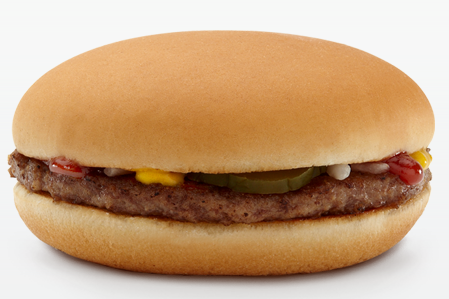 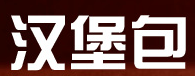 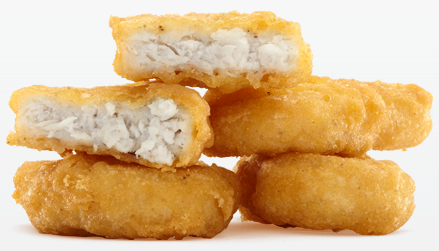 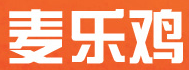 hànbǎobāomàilèjīhànbǎobāomàilèjī大 ¥ 6.00大 ¥ 7.00小 ¥ 4.00小  ¥ 5.00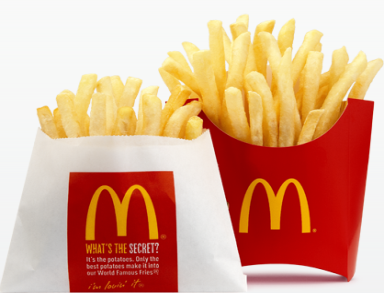 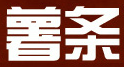 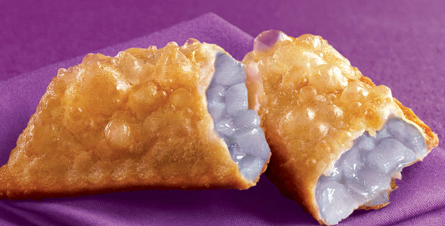 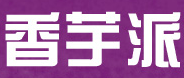 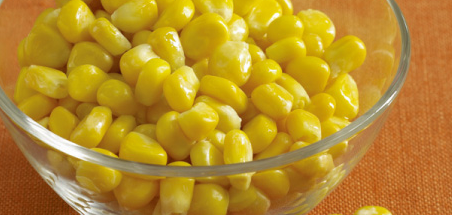 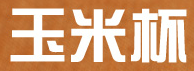 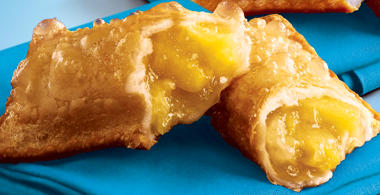 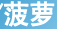 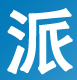 shǔtiáoxiāngyùpàiyùmǐbēipōluópài¥ 2.00¥ 3.00¥ 2.00¥ 3.00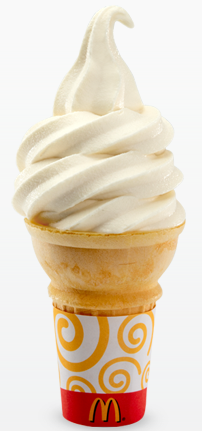 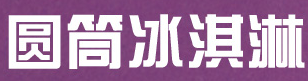 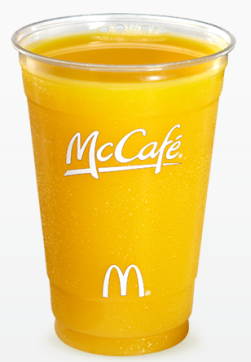 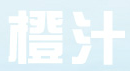 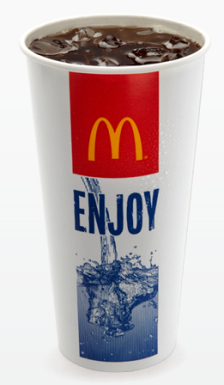 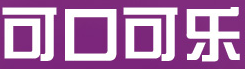 bīngqilínchéngzhīkělèkělè¥ 3.00¥ 2.00大 ¥ 2.00小 ¥ 1.00